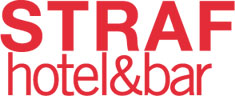 FILIPPO SORCINELLICRISALID AUREAI remember whenin Mondolfo…Filippo Sorcinelli per la prima volta al Fuorisalone, l’importante rassegna di eventi che avvengono in corrispondenza del Salone Internazionale del Mobile di Milano e che insieme ad esso definiscono la Milano Design Week 2019 dal 9 al 14 aprile.Per la prestigiosa rassegna, Filippo Sorcinelli svela al pubblico una collezione di Home Design interamente ispirata al suo celebre Atelier, alla sua infanzia trascorsa nella sua Mondolfo, città natale e uno dei “Borghi più belli d’Italia e alla sua incessabile ricerca materica.E ha scelto lo STRAFhotel&bar, progettato da Vincenzo de Cotiis come luogo coerente al suo pensiero e al suo vissuto personale ed artistico.CRISALID AUREA, “crisalide aurea”, è la prima collezione not-design di Filippo Sorcinelli: oggetti tessuti in materia nera declinata in tecniche inconsuete ed esclusive unite al sapiente ricamo geometrico in fili d’oro e pietre dure autentiche. Binomio di eccellenze che unisce antico e moderno. Sculture vere e proprie, altamente collezionabili, le cui forme “canoniche” vengono sottoposte a violenti cambiamenti, quasi come il processo della metamorfosi di una crisalide. Stratificazione di materiali di varie provenienze, che prolungano la vita di queste opere, poiché reagiscono e cambiano nel tempo con le loro contraddizioni e la loro cultura.Un viaggio nella materia che cattura, colpisce e provoca emozioni. I remember when in Mondolfo… è una collezione di cinque fragranze che descrivono attimi vissuti dell’adolescenza di Filippo nella città Mondolfo, nelle Marche. Cinque candele/scultura in ceramica materica affumicata, e cinque importanti diffusori per l’ambiente che raccontano, commuovono con la loro immediatezza i sensi e scaldano l’animo.Santa Giustina, la chiesa divenuta motore ed alimento di tutte le esperienze artistiche di Filippo.Fico e Ferro, albero di casa dai rami legati dal fil di ferro, e dove Filippo saliva a giocare aiutato dal padre.Pallone con Bracciale, sport storico dagli odori di cuoio e legno tra i più antichi d’Italia e ancora oggi praticato a Mondolfo.Maria Luisa, donna mite e silenziosa, dalla passione del ricamo sul lino e del profumo del mughetto, che ha caldeggiato gli studi artistici di FilippoArancia e Camino, gesto consueto e semplice che profuma le mani di agrumi affumicati.La hall dello STRAFhotel&bar, in via San Raffaele 3, sarà la cornice ed entrerà in comunicazione con le installazioni materiche e sensoriali appositamente studiate e create da Filippo Sorcinelli, che da sempre fa coincidere il proprio lavoro con l’Arte.STRAFhotel&bar, con il suo stile un-conventional, le sue 64 camere realizzate in ardesia a spacco e cemento grezzo con lamine in ottone, uno street bar suggestivo e dal carattere urban che ogni settimana ospita serate di deejay set e live music e un’area wellness che sarà realizzata a breve, risalterà il “viaggio” alla scoperta dell’infanzia dell’artista. STRAFhotel&bar, un luogo pensato da de Cotiis come un’installazione che conferirà alla collezione un carattere ancor più esclusivo:Tre saranno i punti dell’hotel che compongono il viaggio dei manufatti realizzati e fusi con proiezioni video al limite della vertigine emotiva e camere esperienziali sonore dai riflessi specchiati, quasi fosse un concerto di esperienze irrequiete e meravigliose che coinvolgono tutti i sensi.Da non perdere il party di martedì 9 aprile dalle ore 18,30 nella hall dello STRAFhotel con Greta La Medica dj set e Pau Masclans performer.FILIPPO SORCINELLIwww.filipposorcinelli.comFront Office - logistics@filipposorcinelli.com | +39 0541 326162Press Office and PR info@filipposorcinelli.com | +39 338 1797339STRAFhotel&bar | a Member of Design Hotels™ www.straf.itvia San Raffaele 3, 20121 Milano Italyph +39 02 805081Event Office - eventi@straf.it | ph +39 02 80508744 
Press Office - pr@straf.it | ph +39 02 80508751STRAFhotel&bar Via San Raffaele 3   20121   Milano   T. 02 805081 - www.straf.it